УКРАЇНАНОВГОРОД-СІВЕРСЬКА РАЙОННА ДЕРЖАВНА АДМІНІСТРАЦІЯЧЕРНІГІВСЬКОЇ ОБЛАСТІРОЗПОРЯДЖЕННЯ     23 лютого 2016 року               м. Новгород-Сіверський		          	№44Про стан виконання завдань та заходів Програми запобігання та протидії корупції у Новгород-Сіверському районі на період до 2017 року	Органами виконавчої влади та місцевого самоврядування району вжито ряд заходів, спрямованих на підвищення ефективності системи запобігання і протидії корупції, зменшення рівня корупції шляхом усунення передумов її виникнення через впровадження превентивних заходів, зміцнення режиму законності у формуванні громадської активної позиції із засобів здійснення.	Сільськими радами на виконання заходів програми запобігання та протидії корупції у Новгород-Сіверському районі затверджені на засіданнях виконавчих комітетів плани і переліки завдань щодо запобігання та проти дії корупції в органах місцевого самоврядування.	Здійснюється перевірка стану роботи щодо забезпечення дотримання норм законів України «Про державну службу»  і «Про запобігання корупції», надається консультативно-методична допомога з цих питань сільським радам та структурним підрозділам районної державної адміністрації.Відділом організаційно-кадрової роботи апарату районної державної адміністрації щорічно формуються списки державних службовців та посадових осіб місцевого самоврядування, які потребують підвищення кваліфікації. У 2016 році підвищення кваліфікації потребує 14 державних службовців, з 85 осіб, які працюють у районній державній адміністрації. Для підвищення  рівня культури і правової свідомості державних службовців, поглиблення знань щодо запобігання проявам корупції систематично проводяться навчання та семінари-наради з начальниками управлінь і відділів районної державної адміністрації, сільськими головами.	Працівники управлінь, відділів та секторів районної державної адміністрації виконують у повному обсязі правила етичної поведінки осіб, уповноважених на виконання функцій держави. 	З метою підвищення рівня об’єктивності та прозорості діяльності районної державної адміністрації всі структурні підрозділи користуються системою електронного документообігу.	На веб-сайті районної державної адміністрації забезпечений доступ для ознайомлення з усіма проектами нормативно-правових актів, що видаються головою.	У засобах масової інформації висвітлюються заходи, що вживаються районною державною адміністрацією з метою формування негативного ставлення громадян до проявів корупції. 	Особи, які претендують на зайняття посад державних службовців, ознайомлюються із спеціальними обмеженнями,  встановленими Законом України «Про запобігання корупції».          Відповідно до пункту 1 статті 2, пункту 1 статті 25, статті 39 Закону України «Про місцеві державні адміністрації», розділів ІУ-УІІ Закону України «Про запобігання корупції»,  з метою вдосконалення  роботи щодо протидії проявам   корупції, з урахуванням обговорення на засіданні Колегії районної державної адміністрації1. Рекомендувати керівникам структурних підрозділів районної державної адміністрації,  територіальних підрозділів центральних органів виконавчої влади в районі та сільським головам:1) Забезпечити отримання від суб’єктів декларування, які звільняються або іншим чином припиняють діяльність, пов’язану з виконанням функцій держави або місцевого самоврядування, декларацій про майно, доходи, витрати і зобов'язання фінансового характеру за період, не охоплений раніше поданими деклараціями;2)  Неухильно дотримуватися вимог статті 59 Закону України «Про запобігання корупції» в частині припинення перебування на службі осіб, уповноважених на виконання функцій держави, або органів місцевого самоврядування, яких притягнуто до відповідальності за вчинення корупційних правопорушень;3) Вести роботу щодо поширення серед населення ідеї нетерпимості до проявів корупції, пропагування переваг правомірної поведінки в усіх сферах суспільного життя;4) Здійснювати контроль за своєчасним поданням суб’єктами декларування декларацій про майно, доходи, витрати і зобов’язання фінансового характеру;5) Вживати заходів, спрямованих на урегулювання та недопущення виникнення конфліктів інтересів у разі їх виникнення у ході здійснення посадових обов’язків державних службовців;6) Забезпечити невідкладне інформування відділу з питань взаємодії з правоохоронними органами, цивільного захисту, оборонної та мобілізаційної роботи апарату районної державної адміністрації про факти порушення кримінальних справ, винесення постанов про притягнення як обвинуваченої у вчиненні злочину у сфері службової діяльності та складання протоколу про адміністративне корупційне правопорушення відносно підлеглих, службових осіб з наданням пояснювальної інформації.3. Рекомендувати сільським головам вжити заходів щодо безумовного виконання частини другої статті 45 Закону України «Про запобігання корупції».4. Відділу з питань взаємодії з правоохоронними органами, цивільного захисту, оборонної та мобілізаційної роботи апарату районної державної адміністрації,  сектору інформаційної діяльності та комунікацій з громадськістю апарату районної державної адміністрації забезпечувати всебічне висвітлення інформації з питань запобігання корупції та усунення її наслідків на території  району на офіційному веб-сайті районної державної адміністрації, в  районній газеті «Сіверський край».  5. Відділу організаційно-кадрової роботи апарату районної державної адміністрації забезпечити участь державних службовців у дистанційному навчанні з питань протидії корупції, що проводить Центр підвищення кваліфікації державних службовців та посадових осіб місцевого самоврядування.6. Загальному, юридичному відділам та сектору інформаційної діяльності та комунікацій з громадськістю апарату районної державної адміністрації забезпечити оприлюднення та оновлення на веб-сайті набору даних згідно з Положенням про набори даних, що підлягають оприлюдненню у формі відкритих даних, затверджених постановою Кабінету Міністрів України від 21 жовтня 2015 року №835.7.  Виконавцям, зазначеним у розпорядженні, інформувати відділ з питань взаємодії з правоохоронними органами, цивільного захисту, оборонної та мобілізаційної роботи апарату районної державної адміністрації  до 25 грудня 2016 року, 25 липня та 25 грудня 2017 року про виконання вищезазначених заходів для узагальнення.8. Контроль за виконанням цього розпорядження залишаю за собою.Голова районної державної адміністрації							О.В.МовчанПроект розпорядження подає:Відділ з питань взаємодії з правоохороннимиорганами, цивільного захисту, оборонної та мобілізаційної роботи апаратурайонної державної адміністраціїНачальник відділу							В.М.Жеребок Погоджено:	Керівник апарату районної державної адміністрації						Н.В.РазумейкоНачальник загального відділуапарату районної державної адміністрації			С.Г.ДовбишНачальник юридичного відділу апарату районної державної адміністрації			Ю.М.БілийНадіслати:24 екз. - сільські ради 1 екз. – сектор інформаційної діяльності та комунікацій з громадськістю районної державної адміністрації1 екз. – юридичний відділ апарату районної державної адміністрації1 екз. – загальний відділ апарату районної державної адміністрації1 екз. – відділ організаційно-кадрової роботи апарату районної державної адміністрації2 екз. – відділ з питань взаємодії з правоохоронними органами, цивільного захисту, оборонної та мобілізаційної роботи апарату районної державної адміністраціїДОВІДКА 
про погодження проекту розпорядження«Про стан виконання завдань та заходів Програми запобігання та протидії корупції у Новгород-Сіверському районі на період до 2017 року»Проект розпорядження розроблено відділом з питань взаємодії з правоохоронними органами, цивільного захисту, оборонної та мобілізаційної роботи апарату районної державної адміністрації.Погоджено:без зауваженькерівник апарату районної державної адміністрації 						Н.В. Разумейко;начальник загального відділу апарату районної державної адміністрації 					С.Г.Довбиш;начальник юридичного відділу апарату районної державної адміністрації 					Ю.М. Білий;із зауваженнями, що враховані - немає;із зауваженнями, що враховані частково - немає;із зауваженнями, що не враховані - немає.Заінтересовані структурні підрозділи (органи, організації), які не висловили своїх позицій щодо проекту розпорядження чи його окремих положень і вважаються такими, що погодили проект без зауважень - немає.Начальник відділу з питань взаємодії з правоохоронними органами, цивільного захисту, оборонної та мобілізаційної роботи апарату районної державної адміністрації				В.М.Жеребок"____" _____________20___ року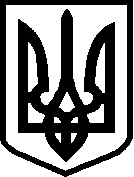 